ФЕДЕРАЛЬНОЕ ГОСУДАРСТВЕННОЕ БЮДЖЕТНОЕ ОБРАЗОВАТЕЛЬНОЕ УЧРЕЖДЕНИЕ ВЫСШЕГО ОБРАЗОВАНИЯ«ДАГЕСТАНСКИЙ ГОСУДАРСТВЕННЫЙ МЕДИЦИНСКИЙ УНИВЕРСИТЕТ» МИНИСТЕРСТВА ЗДРАВООХРАНЕНИЯ РОССИЙСКОЙ ФЕДЕРАЦИИ ИНСТИТУТ ДОПОЛНИТЕЛЬНОГО ПРОФЕССИОНАЛЬНОГО ОБРАЗОВАНИЯ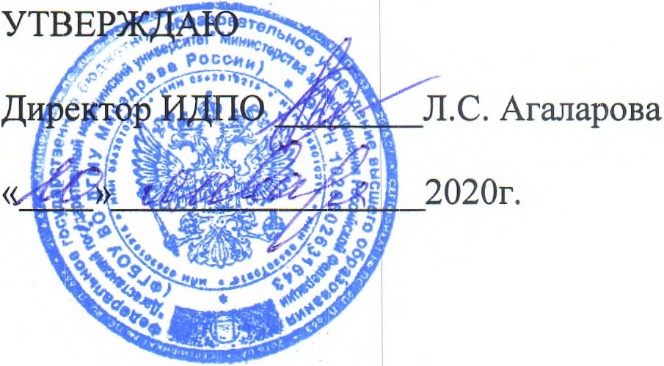 УЧЕБНЫЙ ПЛАНДОПОЛНИТЕЛЬНОЙ  ПРОФЕССИОНАЛЬНОЙ ПРОГРАММЫПОВЫШЕНИЯ КВАЛИФИКАЦИИ ВРАЧЕЙПО СПЕЦИАЛЬНОСТИ «ТЕРАПИЯ»Тема: «ТЕРАПИЯ»(СРОК ОСВОЕНИЯ 144 АКАДЕМИЧЕСКИХ ЧАСА)УЧЕБНЫЙ ПЛАНдополнительной профессиональной программы повышения квалификации врачей по специальности «Терапия»Цель: дополнительной профессиональной программы повышения квалификации врачей по специальности «Терапия»  состоит в совершенствовании и получении новых компетенций, необходимых для профессиональной деятельности  и повышения профессионального уровня в рамках имеющейся квалификации.Вид программы- практикоориентированная.Категории обучающихся:по основной специальности- врачи- терапевты;по дополнительной специальности- врачи общей врачебной практики (семейная медицина).Трудоемкость обучения: 144 учебных часа Режим занятий:6 часов в неделюФорма обучения: очная, с отрывом от работыКодНаименование разделов дисциплин и темтрудоемкостьВ том числеВ том числеВ том числеВ том числеВид и форма контроляКодНаименование разделов дисциплин и темакад.часыЛПЗСЗОСКВид и форма контроляРабочая программа учебного модуля 1 «Фундаментальные дисциплины»Рабочая программа учебного модуля 1 «Фундаментальные дисциплины»Рабочая программа учебного модуля 1 «Фундаментальные дисциплины»Рабочая программа учебного модуля 1 «Фундаментальные дисциплины»Рабочая программа учебного модуля 1 «Фундаментальные дисциплины»Рабочая программа учебного модуля 1 «Фундаментальные дисциплины»Промежуточнаяаттестация(Зачет)1.1Нормальная физиология различных систем и органов0,5-0,5--Текущий контроль: собеседование1.2Патофизиология различных систем организма при патологии отдельных органов и систем0,5-0,5--Текущий контроль: собеседование1.3Патологическая анатомия2--2-Текущий контроль: собеседование1.4Биохимия, клиническая и лабораторная диагностика1-1--Текущий контроль: собеседованиеитого4-22-Рабочая программа учебного модуля 2 «Специальные дисциплины»Рабочая программа учебного модуля 2 «Специальные дисциплины»Рабочая программа учебного модуля 2 «Специальные дисциплины»Рабочая программа учебного модуля 2 «Специальные дисциплины»Рабочая программа учебного модуля 2 «Специальные дисциплины»Рабочая программа учебного модуля 2 «Специальные дисциплины»Промежуточнаяаттестация(Зачет)2.1Общественное здоровье и здравоохранение4--4-Текущий контроль(например: собеседование2.2Болезни органов дыхания20713--Текущий контроль: собеседование2.3Болезни ССС2512112-Текущий контроль: фронтальный опрос2.4Болезни органов пищеварения1055--Текущий контроль: собеседование2.5Болезни почек523--Текущий контроль: собеседование2.6Болезни органов кроветворения22---Текущий контроль: собеседование2.7Ревматические болезни523--Текущий контроль: собеседование2.8Эндокринные болезни3-12-Текущий контроль: собеседование2.9Интенсивная терапия и реанимация в клинике внутренних болезней 12237-Текущий контроль: собеседование2.10Немедикаментозные методы лечения3-3--Текущий контроль: собеседование2.11Клиническая фармакология3-3--Текущий контроль: собеседованиеитого92324515-Рабочая программа учебного модуля 3 «Смежные дисциплины»Рабочая программа учебного модуля 3 «Смежные дисциплины»Рабочая программа учебного модуля 3 «Смежные дисциплины»Рабочая программа учебного модуля 3 «Смежные дисциплины»Рабочая программа учебного модуля 3 «Смежные дисциплины»Рабочая программа учебного модуля 3 «Смежные дисциплины»Промежуточнаяаттестация(Зачет)3.1Фтизиатрия1--1-Текущий контроль:собеседование3.2Инфекционные болезни3--3-Текущий контроль:собеседование3.3Онкология2--2-Текущий контроль:собеседованиеитого6--6-Рабочая программа учебного модуля 4 «Обучающий симуляционный курс»Рабочая программа учебного модуля 4 «Обучающий симуляционный курс»Рабочая программа учебного модуля 4 «Обучающий симуляционный курс»Рабочая программа учебного модуля 4 «Обучающий симуляционный курс»Рабочая программа учебного модуля 4 «Обучающий симуляционный курс»Рабочая программа учебного модуля 4 «Обучающий симуляционный курс»Промежуточнаяаттестация(Зачет)4.1Базовая сердечно-легочная реанимация с дефибрилляцией66Текущий контроль(собеседование)4.2Экстренная медицинская помощь взрослому66Текущий контроль(собеседование)4.3Физикальное обследование пациента1212Текущий контроль(собеседование)4.4Регистрация и интерпретация электрокардиограммы66Текущий контроль(собеседование)4.5Коммуникация66Текущий контроль(собеседование)Итоговая аттестация Итоговая аттестация 6-ЭкзаменВсегоВсего14432472936